
settingsOrder Article Reprintshttps://doi.org/10.3390/su15108026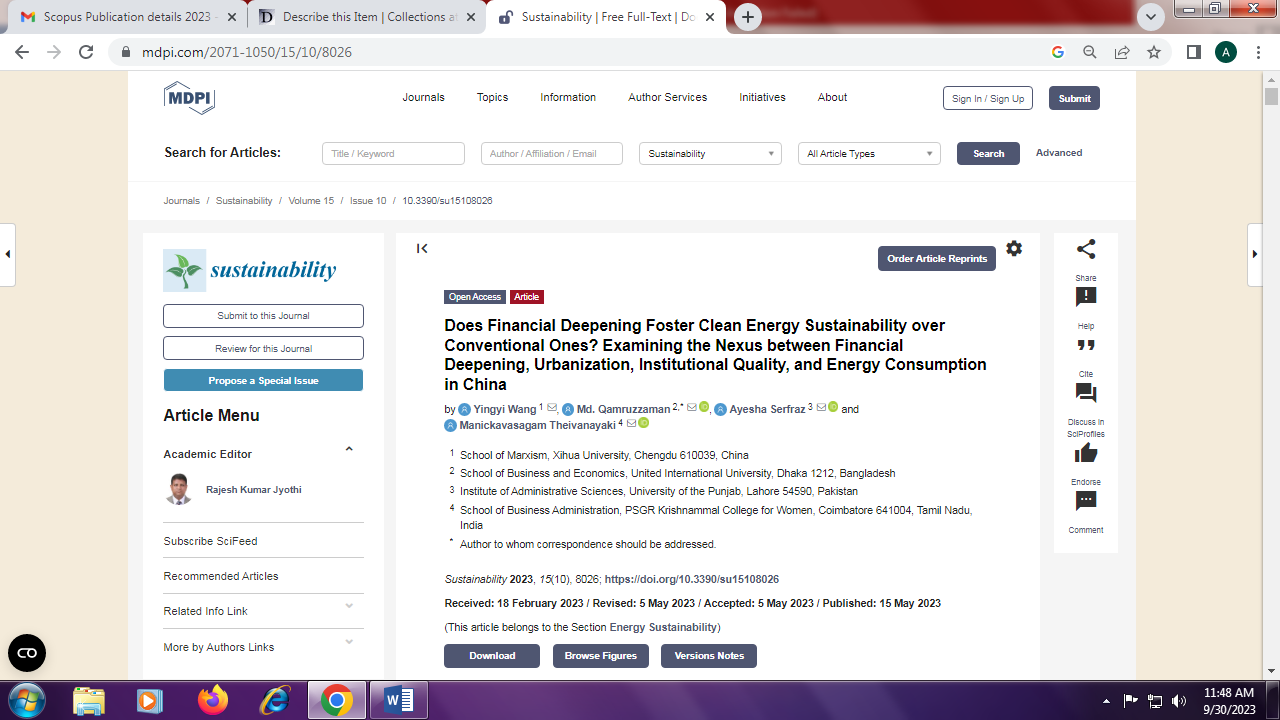 